UTRJEVANJE STAVČNIH ČLENOV1. Vstavi manjkajoči del stavka in določi vrsto vstavljenega stavčnega člena.skodelico mleka      ob osmih      človeške ribice    zelo dobro     nekam na toploa) Jan vsako jutro spije _______________________________.  Stavčni člen:b) Pouk se začne _____________________________.  Stavčni člen:c) Želim si odpotovati ____________________________. Stavčni člen:č) V Postojnski jami živijo __________________________. Stavčni člen:d) Preizkus ste pisali __________________________. Stavčni člen:2. Označi stavčne člene.V ameriški zvezni državi Ohio vsako leto priredijo srečanje dvojčkov.

Možganske celice se sporazumevajo s pomočjo razvejanih omrežij.
Robotska podmornica se potopi do globine 30 metrov.

Zaradi pomanjkanja žlahtnih kovin je Amerika leta 1690 dobila prve bankovce.Rešitve sledijo jutri.Lep dan,učiteljica Martina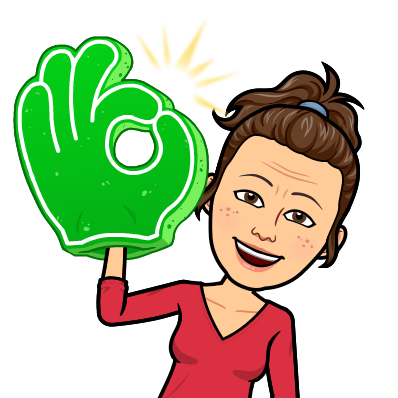 